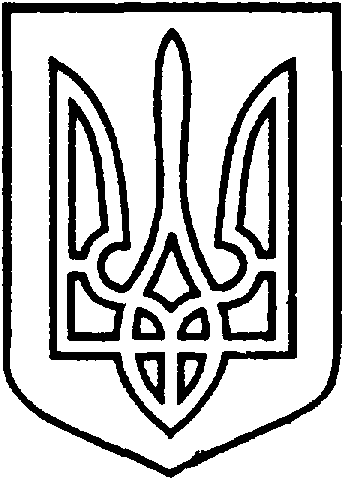 СЄВЄРОДОНЕЦЬКА МІСЬКА ВІЙСЬКОВО-ЦИВІЛЬНА АДМІНІСТРАЦІЯ  СЄВЄРОДОНЕЦЬКОГО РАЙОНУ  ЛУГАНСЬКОЇ  ОБЛАСТІРОЗПОРЯДЖЕННЯкерівника Сєвєродонецької міської  військово-цивільної адміністрації17 травня 2021 року                                                                           №709Про визначення балансоутримувачів майна, що передано від Боровенської сільської ради Керуючись частиною першою ст. 1, частиною дванадцятою ст. 3, пунктом 12 частини першої ст. 4, пунктом 8 частини третьої ст. 6 Закону України «Про військово-цивільні адміністрації», ст. ст. 24, 78, 135, 136, 137  Господарського кодексу України, розпорядженням керівника Сєвєродонецької міської військово-цивільної адміністрації Сєвєродонецького району Луганської області  від 14.05.2021 № 694 «Про затвердження передавального акту майна, активів та зобов’язань від Боровенської сільської ради до правонаступника – Сєвєродонецької міської військово-цивільної адміністрації Сєвєродонецького району Луганської області», з метою ефективного використання майна, що є комунальною  власністю Сєвєродонецької міської територіальної громади,  зобов’язую:Визначити Сєвєродонецьку міську військово-цивільну адміністрацію Сєвєродонецького району Луганської області, яка здійснює повноваження Сєвєродонецької міської ради, балансоутримувачем майна, яке належить до комунальної власності Сєвєродонецької міської територіальної громади, згідно з Додатком 1 до цього розпорядження, та закріпити за нею зазначене майно на праві оперативного управління.Відділу бухгалтерського обліку та звітності Сєвєродонецької міської військово-цивільної адміністрації Сєвєродонецького району Луганської області прийняти на баланс майно згідно з Додатком 1 до цього розпорядження, відповідно до чинного законодавства України, забезпечити його належний облік та ефективне використання. Визначити КП «Сєвєродонецьккомунсервис» балансоутримувачем майна, яке належить до комунальної власності Сєвєродонецької міської територіальної громади, згідно з Додатком 2 до цього розпорядження, та закріпити за ним зазначене  майно на праві господарського відання.КП «Сєвєродонецьккомунсервис» прийняти на свій баланс майно, згідно з Додатком 2 до цього розпорядження, відповідно до чинного законодавства України, забезпечити його належний облік та ефективне використання.Визначити КП «Сєвєродонецькводоканал» балансоутримувачем майна, яке належить до комунальної власності Сєвєродонецької міської територіальної громади, згідно з Додатком 3 до цього розпорядження, та закріпити за ним зазначене майно на праві господарського відання.КП «Сєвєродонецькводоканал» прийняти на свій баланс майно, згідно з Додатком 3 до цього розпорядження, відповідно до чинного законодавства України, забезпечити його належний облік та ефективне використання4.	Визначити Управління освіти Сєвєродонецької міської військово-цивільної адміністрації Сєвєродонецького району Луганської області балансоутримувачем майна, яке належить до комунальної власності Сєвєродонецької міської територіальної громади, згідно з Додатком 4 до цього розпорядження, та закріпити за ним зазначене майно на праві оперативного управління.Управлінню освіти Сєвєродонецької міської військово-цивільної адміністрації прийняти на баланс майно згідно з Додатком 4 до цього розпорядження, відповідно до чинного законодавства України, забезпечити його належний облік та ефективне використання.Визначити КП «Сєвєродонецьке підприємство благоустрою та ритуальної служби» балансоутримувачем майна, яке належить до комунальної власності Сєвєродонецької міської територіальної громади, згідно з Додатком 5 до цього розпорядження, та закріпити за ним зазначене майно на праві господарського відання.КП «Сєвєродонецьке підприємство благоустрою та ритуальної служби» прийняти на свій баланс майно, яке зазначене у Додатку 5 до цього розпорядження, відповідно до чинного законодавства України, забезпечити його належний облік та ефективне використання.Визначити КНП «Сєвєродонецький центр первинної медико-санітарної допомоги» Сєвєродонецької міської ради балансоутримувачем майна, яке належить до комунальної власності Сєвєродонецької міської територіальної громади, згідно з Додатком 6 до цього розпорядження, та закріпити за ним зазначене майно на праві господарського відання (оперативного управління).КНП «Сєвєродонецький центр первинної медико-санітарної допомоги» Сєвєродонецької міської ради прийняти на свій баланс майно, яке зазначене у Додатку 6 до цього розпорядження, відповідно до чинного законодавства України, забезпечити його належний облік та ефективне використання.Визначити Відділ культури Військово-цивільної адміністрації Сєвєродонецького району Луганської області балансоутримувачем майна, яке належить до комунальної власності Сєвєродонецької міської територіальної громади, згідно з Додатком 7 до цього розпорядження, та закріпити за ним зазначене майно на праві оперативного управління.Відділу культури Військово-цивільної адміністрації Сєвєродонецького району Луганської області прийняти на свій баланс майно, згідно з Додатком 7 до цього розпорядження, відповідно до чинного законодавства України, забезпечити його належний облік та ефективне використання.	Дане розпорядження підлягає оприлюдненню.9.	Контроль за виконанням цього розпорядження покласти на                   першого заступника керівника Сєвєродонецької міської військово-цивільної адміністрації Ігоря РОБОЧОГО, заступника керівника Сєвєродонецької міської військово-цивільної адміністрації Олега КУЗЬМІНОВА, заступника керівника Сєвєродонецької міської військово-цивільної адміністрації Ірину СТЕПАНЕНКО, заступника керівника Сєвєродонецької міської військово-цивільної адміністрації Тетяну ВЕРХОВСЬКУ.Керівник Сєвєродонецької міськоївійськово-цивільної адміністрації  				Олександр СТРЮК Додаток 1до розпорядження керівника Сєвєродонецької міської військово-цивільної адміністрації від  17  травня 2021  № 709  Перелік майна, що належить до комунальної власності Сєвєродонецької міської територіальної громади та передається на баланс Сєвєродонецької міської військово-цивільної адміністрації Сєвєродонецького району Луганської області Керівник Сєвєродонецької міськоївійськово-цивільної адміністрації  			Олександр СТРЮК Додаток 2до розпорядження керівника Сєвєродонецької міської військово-цивільної адміністрації від  17  травня 2021  № 709  Перелік майна, що належить до комунальної власності Сєвєродонецької міської територіальної громади та передається на баланс КП «Сєвєродонецьккомунсервис»Перший заступник керівника Сєвєродонецької міськоївійськово-цивільної адміністрації  				Ігор РОБОЧИЙДодаток 3до розпорядження керівника Сєвєродонецької міської військово-цивільної адміністрації   від  17  травня 2021  № 709  Перелік майна, що належить до комунальної власності Сєвєродонецької міської територіальної громади та передається на баланс КП «Сєвєродонецькводоканал»Перший заступник керівника Сєвєродонецької міськоївійськово-цивільної адміністрації  				Ігор РОБОЧИЙДодаток 4до розпорядження керівника Сєвєродонецької міської військово-цивільної адміністрації від  17  травня 2021  № 709  Перелік майна, що належить до комунальної власності Сєвєродонецької міської територіальної громади та передається на баланс Управління освіти Сєвєродонецької міської військово-цивільної адміністраціїЗаступник керівника Сєвєродонецької міськоївійськово-цивільної адміністрації  				Олег КУЗЬМІНОВДодаток 5до розпорядження керівника Сєвєродонецької міської військово-цивільної адміністрації від  17  травня 2021  № 709  Перелік майна, що належить до комунальної власності Сєвєродонецької міської територіальної громади та передається на баланс КП «Сєвєродонецьке підприємство благоустрою та ритуальної служби»Перший заступник керівника Сєвєродонецької міськоївійськово-цивільної адміністрації  				Ігор РОБОЧИЙДодаток 6до розпорядження керівника Сєвєродонецької міської військово-цивільної адміністрації від  17  травня 2021  № 709  Перелік майна, що належить до комунальної власності Сєвєродонецької міської територіальної громади та передається на баланс КНП «Сєвєродонецький центр первинної медико-санітарної допомоги» Сєвєродонецької міської ради Заступник керівника Сєвєродонецької міськоївійськово-цивільної адміністрації  			Тетяна ВЕРХОВСЬКАДодаток 7до розпорядження керівника Сєвєродонецької міської військово-цивільної адміністрації від  17  травня 2021  № 709  Перелік майна, що належить до комунальної власності Сєвєродонецької міської територіальної громади та передається на баланс Відділу культури Військово-цивільної адміністрації Сєвєродонецького району Луганської областіЗаступник керівника Сєвєродонецької міськоївійськово-цивільної адміністрації  				Ірина СТЕПАНЕНКО№з/пНайменування,характеристика об’єктаРіквипуску чи введення в експлуатацію Номерінвентар-нийОдин. вимір.№з/пНайменування,характеристика об’єктаРіквипуску чи введення в експлуатацію Номерінвентар-нийОдин. вимір.кількістьпервісна (переоцінена) вартістьАдміністративна будівля                 (І поверх) с. Боровеньки, вул. Миру, буд.31а197110131001шт1161780Огорожа адміністративної будівлі200610133007м621980Опалювальний котел201810141001шт14690Бензогенератор                    ФОРТЕ ГG 3500201610141006шт16110Мотокоса бензинова                 AL-KO DC 4125201110142004шт12908Холодильник «Мінск»              (неробочий стан)196510148005шт1624Двері металеві 3530х2595201610148007шт110620Принтер «SAMSUNG»              ML 1250   200410146001шт11067Процесор LG                                (неробочий стан)200410146002шт11349Комп’ютер АМPATULOX         64х2  (неробочий стан)200710146003шт12781Комп’ютер в комплекті LG201210146005шт16636Принтер «Genon» цвітний      (неробочий стан)201210146006шт11494Комп’ютер в комплекті «BRAIN» K192HGL201610146007-10146008шт212670Копіювальний апарат «CANON» FC 108(неробочий стан)200510148001шт11071Джерело БП201210148003шт1850Багатофункційний пристрій Genon I=SENSYS MF 3010202010148010шт17500Схема землеустрою і технічно-економічних обгрунтувань використання і охорони земель та території, яка за данними земельного кадастру враховуються в Боровенській сільській раді, Кремінського р-ну, Луганської обл. 201610180001шт335220Проект землеустрою щодо встановлення зміни меж населеного пункту с. Боровеньки, розташованого на території, яка за даними державного зем.кадастру враховується в Боровенській сільській раді, Кремінського р-ну, Луганської обл.Технічна документація щодо нормативної грошової оцінки землі населеного пункту с. Боровеньки, Кремінського р-ну, Луганської обл.Містобудівна документація щодо розробки плану зонування території (зонінгу) с.Боровеньки, розташованого на території Боровенської сільської ради Кремінського р-ну Луганської обл.201610182004шт184966Електронні документи для внесення окружних меж с. Боровеньки, Боровенської сільської ради, Кремінського р-ну, Луганської обл. до Державного земельного кадастру201910180005шт17534Сейф11130001шт1100Тумбочка11130002шт135Стіл журнальний11130003-11130006шт480Стіл однотумбовий11130007-11130012шт6330Стіл двухтумбовий11130013-11130015шт3195Стілець11130016-11130035шт20140Люстра11130036-11130041шт690Декоративний гучномовець11130042шт111Газовий балон11130043шт145Електропраска11130044шт115Електричний лічильник11130045шт160Ваза11130046шт110Ліхтарик (неробочий стан)11130047-11130052шт618Багет11130053-11130056шт412Корзина для сміття11130057-11130060шт416Відро емаліроване11130102шт17Сходи драбина11130061шт125Обчислювальна машинка Citzen SDC-87811130062шт15Обчислювальна машинка  SDC-88811130063шт156Шафа для одягу11130065-11130066шт2857Стінка із 2-х елементів11130067-11130068шт2760Трильяж11130069шт1126Книжна шафа11130070-11130075шт6351Стенд11130076шт120Човен11130077шт1114Ліхтарик (неробочий стан)11130079-11130080шт214Подовжувач (3м)11130081шт17Подовжувач (5м)11130082шт18Корзина для квітів11130087-11130088шт220Сейф 11130094-11130095шт2160Граблі віялові11130103шт122Лопата штикова11130106-11130107шт238Держак для лопати11130110-11130111шт216Ножівка столярна11130113шт114Багет11130114-11130115шт2130Тюль (8м)11130116-11130117шт2360Друкарська машинка «Українка»  11130064шт163Холодильник  11130119шт1350Замок навісний11130112шт126Інвентар по МЧС201311130120шт1410Грати 1660х1700201611130121-11130126шт69960Грати-двері 700х800201611130127шт1450Грати-двері 1195х2030201611130128шт11930Грати-двері 1300х2800201611130129шт13400Грати сходового маршу201611130130шт13600Табличка фасадна (40х60)201711130131-11130132шт2800Сокира 0,9 кг з ручкою201711130133шт1210Сікатор201711130134шт1127Відро поцинковане одношовне201711130135шт1200Прапор України201811130136шт1162Пандус201811130137-11130138шт216400Молоток з ручкою 800г201911130142шт183Совок+щітка з метал.ручкою201911130143шт190Металеві грати 1700х1700201911130146-11130151шт614566Гірлянда (електрична)201911130153-11130155шт31836Калоші жіночі (пар)202011130156-11130157шт2180Калоші чоловічі (пар)202011130158шт170Окуляри відкриті ЕТ-30202011130159-11130161шт396Фартух прорезин. пвх/кщс202011130162-11130164шт3210Тачка 2-кол. D400мм202011130165шт11465Оприскувач напорний 10л202011130166шт1340Бочка п/е харч. 35л202011130167шт1255Колонка11130083шт125Шнур11130084-11130086шт316Принтер НР 101811130089шт1700Клавіатура КВ 180711130090шт172Миша Genius11130091шт128Колонка Genius11130092-11130093шт270Принтер НР Lazer 101811130096шт1720Клавіатура КВ 16011130097шт165Миша11130098шт125Принтер Ganon IP11130099шт1297Колонка «Gembird»11130100-11130101шт2103Монітор для ПК PHILIPS201811130139шт11937ДБЖ PANTON201811130140-11130141шт23694Монітор «SAMSUNG»201911130152шт12400Вогнегасник ОП 518120002шт1115Штамп (70х30)18120005шт1280Штамп (70х55)18120006-18120007шт2680Флеш-карта 8GB201718120008-18120009шт2270Флеш-карта 16GB201718120010-18120011шт2360Електричний ключ «Алмаз-1к»201818120012-18120015шт42200Засіб КЗІ «Автор»201918120016-18120019шт43860Комп'ютер Exprt Intel Core i3-8100 (3.6 GHz) s1151/ASUS H310 M-R/8GB DDR4 2400/HDD 3,5``   TOSHIBA 1 TB/DVD-RW  LOGICPOVER 2012400 W  Monitor 2E C2219B 21/5``    Клавіатура  Миша 2Е USB/MS Windows 10 Pro 64 bit   Ukrainian/MS   Office Home and Business 2019  All Lng/фільтр Patron SP-1662 6 розеток 1,8м. Blak (SP-1662)2019101480886шт122812БФП Canon i-SENSUS з додатковим картриджем CW CANON (047) LBP 112/MFP112/1132019101480890шт16804Джерело безперебійного живлення FSP DP850 VA2019111301365шт11680Стіл комп'ютерний 2019111301366шт12585Стіл офісний 2019111301367шт1870Шафа для книг2019111301368шт11803Шафа для одягу2019111301369шт11710Стілець для відвідувачів 2019111301370шт2870Крісло офісне 2019111301371шт11840№з/пНайменування,стисла характеристика та призначення об’єктаРіквипуску чи дата введення в експлуатацію НомерінвентарнийОдин. вимір.№з/пНайменування,стисла характеристика та призначення об’єктаРіквипуску чи дата введення в експлуатацію НомерінвентарнийОдин. вимір.кількістьпервісна (переоцінена) вартість1Дороги, які знаходяться на території с. Боровеньки20171018000202Міст через р. Борова (пров. Зарічний)196510133002шт103Міст через р. Борова (між вул. Лугова та вул. М.Бережної)200610133003шт1392796№з/пНайменування,стисла характеристика та призначення об’єктаРіквипуску чи дата введення в експлуатацію НомерінвентарнийОдин. вимір.№з/пНайменування,стисла характеристика та призначення об’єктаРіквипуску чи дата введення в експлуатацію НомерінвентарнийОдин. вимір.кількістьпервісна (переоцінена) вартість1Водонапірна вежа 200610135004шт11500№з/пНайменування,стисла характеристика та призначення об’єктаРіквипуску чи дата введення в експлуатацію НомерінвентарнийОдин. вимір.№з/пНайменування,стисла характеристика та призначення об’єктаРіквипуску чи дата введення в експлуатацію НомерінвентарнийОдин. вимір.кількістьпервісна (переоцінена) вартість1Будівля дитячого садка «Сонечко»с. Боровеньки, вул. Шкільна, буд.1а 197010131009шт135753№з/пНайменування,стисла характеристика та призначення об’єктаРіквипуску чи дата введення в експлуатацію НомерінвентарнийОдин. вимір.№з/пНайменування,стисла характеристика та призначення об’єктаРіквипуску чи дата введення в експлуатацію НомерінвентарнийОдин. вимір.кількістьпервісна (переоцінена) вартість1Огорожа кладовища196210133005м621189082Пам’ятник загиблим у роки ВВВ196910133006шт15639№з/пНайменування,стисла характеристика та призначення об’єктаРіквипуску чи дата введення в експлуатацію НомерінвентарнийОдин. вимір.№з/пНайменування,стисла характеристика та призначення об’єктаРіквипуску чи дата введення в експлуатацію НомерінвентарнийОдин. вимір.кількістьпервісна (переоцінена) вартість1Будівля фельдшерського пункту с. Боровеньки, вул. Молодіжна, буд. 1а197110131008шт1110982Проект капітального ремонту фельдшерського пункту в с. Боровеньки, Кремінського р-ну, Луганської обл., вул. Молодіжна,1а201010180003шт14096№з/пНайменування,стисла характеристика та призначення об’єктаРіквипуску чи дата введення в експлуатацію НомерінвентарнийОдин. вимір.Один. вимір.№з/пНайменування,стисла характеристика та призначення об’єктаРіквипуску чи дата введення в експлуатацію НомерінвентарнийОдин. вимір.Один. вимір.кількістькількістьпервісна (переоцінена) вартістьпервісна (переоцінена) вартістьСпоруда сільського клубу с. Боровеньки,вул. Піщана, буд.1а1013101210131012штшт11267409267409Нежитлова будівля с.Боровеньки, вул. Шкільна, буд.2619551013101010131010штшт112967429674Сарай (вул. Шкільна, буд.26)19551013101110131011штшт11847847Котел опалювальний  11штшт1141864186Баян «Колос»  1014800110148001штшт11779779Баян «Тульский»1014800210148002штшт11820820Магнітофон «Panasonic»1014800310148003штшт11120120Музичний центр1014800410148004штшт1112951295Двері металеві20191014800510148005штшт771710217102Ноутбук у комплекті з МФУ НР20201014600610146006штшт111760017600Музичний центр200610148008-1014800910148008-10148009штшт1119061906Акустична система у комплекті201810148008-1014800910148008-10148009штшт221820018200Сукні блакитні шовкові10180001-1018000610180001-10180006штшт666060Сукня «Веселка»10180007-1018001110180007-10180011штшт555050Блуза українська жіноча10180012-1018002010180012-10180020штшт997272Блуза біла жіноча10180026-1018003610180026-10180036штшт1111137137Костюм український дитячий10180037-1018004010180037-10180040штшт444040Костюм «Золота рибка»10180041-1018004410180041-10180044штшт44100100Костюм дитячий в горох10180045-1018004810180045-10180048штшт444040Костюм український дитячий (червоні спідниці)10180049-1018005010180049-10180050штшт223030Сукня атласна (біла)10180051-1018005210180051-10180052штшт222020Блуза жіночі атласні10180053-1018006210180053-10180062штшт1010150150Сарафан дитячий 10180063-1018006810180063-10180068штшт666060Блузи жіночі бузкові10180069-1018007610180069-10180076штшт888080Костюм «Дід Мороз»1018007710180077штшт113030Костюм «Снігурочка»1018007810180078штшт113030Рушник український10180079-1018008310180079-10180083штшт553030Купон10180084-1018008610180084-10180086штшт3399Спідниця жіноча вишнева10180087-1018009610180087-10180096штшт1010150150Сорочка біла чоловіча10180097-1018010610180097-10180106штшт10105050Штани чоловічі10180107-1018011610180107-10180116штшт1010100100Туфлі жіночі (пари)10180117-1018012110180117-10180121штшт554040Туфлі чоловічі (пари)10180122-1018013010180122-10180130штшт999090Капелюх розовий і блакитний 10180131-1018013810180131-10180138штшт884040Костюм дитячий гуцульский1018014310180143штшт116060Спідниця бальна10180144-1018014710180144-10180147штшт44320320Спідниця жіноча вишнева1018014810180148штшт113737Спідниця дитяча голуба1018014910180149штшт112525Костюм український жіночій10180150-1018015910180150-10180159штшт101027332733Костюм український чоловічий1018016010180160штшт11267267Стіл дачний11130001-1113000411130001-11130004штшт446060Шафа для посібників11130005-1113000611130005-11130006штшт226060Стіл тенісний1113000811130008штшт115050Штори віконні 1113000911130009штшт111010Штори із 2-х пол.вхід фойє1113001611130016штшт112020Силовий щит1113001711130017штшт112020Дзеркальна стіна фойє1113001811130018штшт11100100Корзина для квітів11130019-1113002011130019-11130020штшт222020Ваза1113002111130021штшт1155Вішалка для одягу дерев’яна1113002211130022штшт1155Вішалка для одягу металева1113002311130023штшт111010Стілець м’який11130041-1113005011130041-11130050штшт1010190190Стіл-тумба11130056-1113005711130056-11130057штшт22135135Трильяж1113005811130058штшт116363Шафа для книжок1113005911130059штшт11100100Шафа для одягу11130060-1113006111130060-11130061штшт22149149Полиця для книг11130062-1113006611130062-11130066штшт559393Більярдний стіл1113006711130067штшт115050Стіл обідній розсувний1113006811130068штшт112121Поротяг «Тайфун»1113006911130069штшт117171Кіноекран1113007011130070штшт112424Самовар 5л1113007111130071штшт115050Світильник11130072-1113008311130072-11130083штшт1212757757Доріжка килимова11130084-1113008511130084-11130085штшт22261261Доріжка килимова 0,7х6м1113008611130086штшт117272Килим 1,2х1,8м1113008711130087штшт117575Войлочне покриття 5м1113008811130088штшт112323Задник сцени1113008911130089штшт11174174Подача сцени11130090-1113009111130090-11130091штшт22435435Куліси бокові11130092-1113009711130092-11130097штшт66287287Завіса із 2-х половин1113009811130098штшт11759759Книга пісенник11130099-1113010011130099-11130100штшт222020Шафа (стара)1113010211130102штшт111010Багети11130103-1113011111130103-11130111штшт994545Сітка тенісного столу1113011211130112штшт114646Прожектор для підсвітки11130125-1113012611130125-11130126штшт22199199Лампа для прожектора11130127-1113012811130127-11130128штшт22133133Пластмасовий світофільтр11130129-1113013011130129-11130130штшт221313Дзеркальна куля1113013111130131штшт11204204Мотор для дзеркальної кулі1113013211130132штшт116666Стробоскоп1113013311130133штшт11342342Лампа ультрофіолетова1113013411130134штшт11128128Дошка для шашек11130135-1113013611130135-11130136штшт2288Шашки (1комплект)1113013711130137штшт1155Комплект шахових фігур1113013811130138штшт112020Доміно1113013911130139штшт111010Лото подарункове1113014011130140штшт112525Обруч гімнастичний 1113015111130151штшт111010Ігра «Кеглі»1113015611130156штшт112323Ракетка бадмінтонна11130157-1113015811130157-11130158штшт226060Відро оцинковане11130160-1113016111130160-11130161штшт223131Швабра дерев’яна1113016911130169штшт111111Обігрівач електричний11130170-1113017111130170-11130171штшт22270270Кулька ялинкова11130175-1113019411130175-11130194штшт20207878Верхівка для ялинки1113019511130195штшт111818Динаміки11130201-1113020211130201-11130202штшт22600600Дзеркальна стійка гляд.зали1113020311130203штшт11100100Стільці гляд.зали11130204-1113028711130204-11130287штшт8484840840Люстра стельова глад.зали11130288-1113032111130288-11130321штшт3434680680Світильник настін.гляд.зали11130322-1113033111130322-11130331штшт1010100100Світильник на стелі (сцена)11130332-1113033911130332-11130339штшт888080Щит електролічильника1113034011130340штшт114545Решітка віконна металева11130341-1113034911130341-11130349штшт99450450Решітка дверна металева11130350-1113035111130350-11130351штшт22100100Стійка дерев’яна11130352-1113035311130352-11130353штшт223030Лопата штикова1113035411130354штшт111919Держак до лопати1113035511130355штшт1188Ракетка для малого тенісу1113035711130357штшт115454Кулі для більярду (комплект)1113035811130358штшт11240240Держак мікрофонний1113035911130359штшт114545Стійка мікрофонна1113036011130360штшт11205205Кій1113036111130361штшт11130130Дошка для прасування1113036211130362штшт11179179Праска електрична1113036311130363штшт11175175Совок для сміття1113036511130365штшт1188Граблі виті (12 зубчасті)11130368-1113036911130368-11130369штшт223434Сокира А-11,2кг1113037011130370штшт118787Держак до грабель11130372-1113037311130372-11130373штшт222222Вила (4-х рогові копальні)1113037411130374штшт113535Пила по дереву (стандарт)1113037511130375штшт114747Кій білліардний1113037611130376штшт118080Мікрофон WM1113037711130377штшт118282Мікрофон ДМ-2181113037811130378штшт116262Стійка мікрофонна RS 207011113037911130379штшт11250250Мікрофон SKEN 03111130380-1113038211130380-11130382штшт33576576Стійка мікрофонна RS 20700 B1113038311130383штшт11200200Держак мікрофонний RS 207941113038411130384штшт114343126.Вогнегасник1812000318120003штшт11115115127.Вогнегасник ОП 51812000418120004штшт11168168128.Телевізор «Лотос» (неробочий стан)101480001101480001штшт11268268129.Тумбочка1113000111130001штшт111010130.Стіл письмовий1113000211130002штшт112020131.Стіл двотумбовий1113000311130003штшт114040132.Стілець м’який11130004-1113001411130004-11130014штшт11115555133.Драбина1113001511130015штшт112020134.Стелаж металевий11130016-1113003211130016-11130032штшт1717850850135.Штори тюлеві11130033-1113003411130033-11130034штшт2244136.Дзеркало1113004011130040штшт1155137.Ящик карточний111300458-11130048111300458-11130048штшт444040138.Стіл журнальний 1113005011130050штшт111010139.Стелаж дерев’яний11130051-1113005711130051-11130057штшт77210210140.Стільці дитячі11130058-1113006111130058-11130061штшт4488141.Книжна шафа11130063-1113006911130063-11130069штшт77140140142.Плафони11130071-1113007911130071-11130079штшт994545143.Вішалка1113008011130080штшт111010144.Штатив1113008311130083штшт1155145.Штатив1113008511130085штшт111515